Dokument ta' sessjoni<NoDocSe>B8-0187/2018</NoDocSe><Date>{11/04/2018}11.4.2018</Date><TitreType>RAKKOMANDAZZJONI GĦAL DEĊIŻJONI</TitreType><TitreRecueil>imressqa skont l-Artikolu 105(6) tar-Regoli ta' Proċedura</TitreRecueil><Titre>biex ma jitqajmux oġġezzjonijiet għar-Regolament Delegat tal-Kummissjoni (UE) …/... tal-5 ta' Marzu 2018 li jissupplimenta r-Regolament (UE) 2017/1001 tal-Parlament Ewropew u tal-Kunsill dwar it-trademark tal-Unjoni Ewropea, u li jħassar ir-Regolament Delegat (UE) 2017/1430</Titre><DocRef>(C(2018)01231 – 2018/2618(DEA))</DocRef><Commission>{JURI}Kumitat għall-Affarijiet Legali</Commission>Membru responsabbli: <Depute>Jens Rohde</Depute>B8-0187/2018Abbozz ta' Deċiżjoni tal-Parlament Ewropew biex ma jitqajmux oġġezzjonijiet għar-Regolament Delegat tal-Kummissjoni (UE) …/... tal-5 ta' Marzu 2018 li jissupplimenta r-Regolament (UE) 2017/1001 tal-Parlament Ewropew u tal-Kunsill dwar it-trademark tal-Unjoni Ewropea, u li jħassar ir-Regolament Delegat (UE) 2017/1430(C(2018)01231 – 2018/2618(DEA))Il-Parlament Ewropew,–	wara li kkunsidra r-Regolament Delegat tal-Kummissjoni (C(2018)01231),–	wara li kkunsidra l-ittra tal-Kummissjoni tat-23 ta' Marzu 2018, li fiha talbet lill-Parlament jiddikjara li mhux se jqajjem oġġezzjonijiet għar-Regolament Delegat,–	wara li kkunsidra l-ittra tal-Kumitat għall-Affarijiet Legali lill-President tal-Konferenza tal-Presidenti tal-Kumitati tas-27 ta' Marzu 2018,–	wara li kkunsidra l-Artikolu 290 tat-Trattat dwar il-Funzjonament tal-Unjoni Ewropea,–	wara li kkunsidra r-Regolament tal-Kunsill (KE) Nru 2079 tas-26 ta' Frar 2009 dwar it-trade mark Komunitarja, li jemenda r-Regolament (UE) 2015/2424 tal-Parlament Ewropew u tal-Kunsill tas-16 ta' Diċembru 2015 li jemenda r-Regolament tal-Kunsill (KE) Nru 207/2009 dwar it-trade mark Komunitarja u r-Regolament tal-Kummissjoni (KE) Nru 2868/95 li jimplimenta r-Regolament tal-Kunsill (KE) Nru 40/94 dwar it-trade mark tal-Komunità, u li jħassar ir-Regolament tal-Kummissjoni (KE) Nru 2869/95 dwar id-drittijiet pagabbli lill-Uffiċċju tal-Armonizzazzjoni fis-Suq Intern (Trademarks u Disinji) u li ġie kodifikat bħala r-Regolament (UE) 2017/1001 tal-Parlament Ewropew u tal-Kunsill tal-14 ta' Ġunju 2017 dwar it-trademark tal-Unjoni Ewropea,–	wara li kkunsidra r-Regolament ta' Implimentazzjoni (UE) 2017/1431 tat-18 ta' Mejju 2017 li jistabbilixxi regoli dettaljati għall-implimentazzjoni ta' ċerti dispożizzjonijiet tar-Regolament tal-Kunsill (KE) Nru 207/2009 dwar it-trademark tal-Unjoni Ewropea, li ġie emendat b'referenzi aġġornati għar-Regolament (UE) 2017/1001,–	wara li kkunsidra r-rakkomandazzjoni għal deċiżjoni tal-Kumitat għall-Affarijiet Legali,–	wara li kkunsidra l-Artikolu 105(6) tar-Regoli ta' Proċedura tiegħu,A.	billi r-Regolament (KE) Nru 207/2009 ġie kodifikat bħala r-Regolament (UE) Nru 2017/1001;B.	billi r-referenzi li jinsabu f'regolament delegat għandhom jirriflettu r-rinumerazzjoni tal-Artikoli li jirriżultaw mill-kodifikazzjoni tal-att bażiku;C.	billi r-Regolament Delegat (UE) 2017/1430 tat-18 ta' Mejju 2017 li jissupplimenta r-Regolament tal-Kunsill (KE) Nru 207/2009 dwar it-trademark Komunitarja u li jirrevoka r-Regolamenti tal-Kummissjoni (KE) Nru 2868/95 u (KE) Nru 216/96 għandu għalhekk jiġi revokat u d-dispożizzjonijiet ta' dan ir-Regolament Delegat għandhom jiġu stabbiliti , b'referenzi aġġornati mar-Regolament (UE) 2017/1001, fir-Regolament Delegat emendat;D.	billi r-regolament delegat, għalhekk, ma jinvolvi ebda tibdil fis-sustanza tar-Regolament Delegat (UE) 2017/1430;E.	billi l-pubblikazzjoni rapida, tar-regolament delegat emendat, fil-Ġurnal Uffiċjali tippermetti data bikrija ta' applikazzjoni u tiżgura l-kontinwità fl-operat tar-reġim transizzjonali previst fid-dispożizzjonijiet finali tar-regolament delegat emendat;1.	Jiddikjara li ma joġġezzjonax għar-regolament delegat;2.	Jagħti istruzzjonijiet lill-President tiegħu biex jgħaddi din id-deċiżjoni lill-Kunsill u lill-Kummissjoni.Parlament Ewropew2014-2019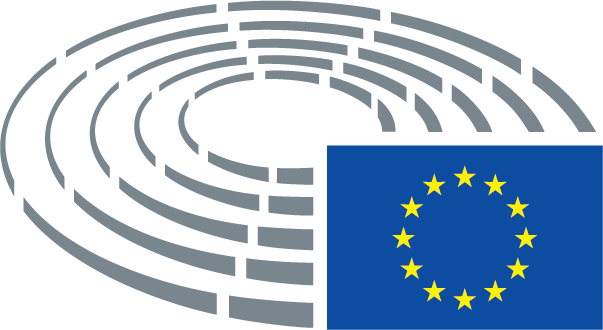 